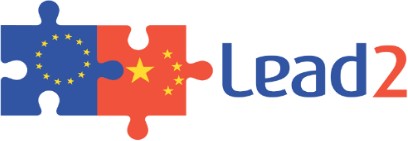 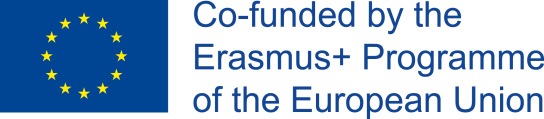 LEAD2青年学术领导力培训项目2022年夏季班报名表姓名性别年龄工作单位及院系或部门名称现任职务或岗位在现任职务或岗位的时长电子邮箱联系电话及微信联系方式最高学历及专业领域如是博士研究生或博士后请提供院系名称及专业和年级请简要填写你的学术简历及与学术领导力相关的经验请简要填写参加该青年学术领导力培训项目的主要动机或目的请简要填写你感兴趣的主题或期待培养或提高的学术领导能力的领域或方面